安来市パブリックコメント意見書提出期限：令和５年１１月２０日（月）１７時（必着）件名安来市立小中学校適正配置基本計画（案）氏名（団体名及び代表者名）住所（所在地）電話番号安来市立小中学校適正配置基本計画（案）に対するご意見●提出先　　　〒６９２-８６８６　　安来市安来町８７８－２安来市教育委員会教育総務課（安来中央交流センター１階）電子メール　　 kyouiku@city.yasugi.shimane.jp●提出方法　　電子申請システム・電子メール・郵送・ファクシミリ・窓口持参（電子メールの場合は表題を「安来市立小中学校適正配置基本計画（案）に対する意見」としてください。）　　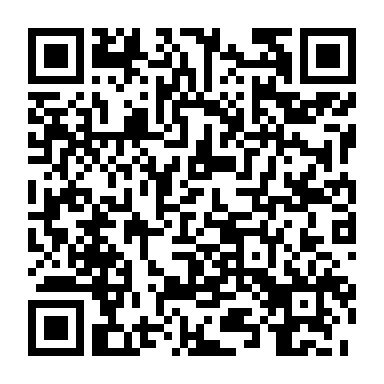 　　　　　　　　　　　　　　くわしくはこちらから→　　　　　　　　　　　　　　（安来市ホームページへ）